Creek Valley – Ice Cream Ride – 9 Mile Creek South = 5.25 MilesAdd Bredesen Loop for + 2.25 Miles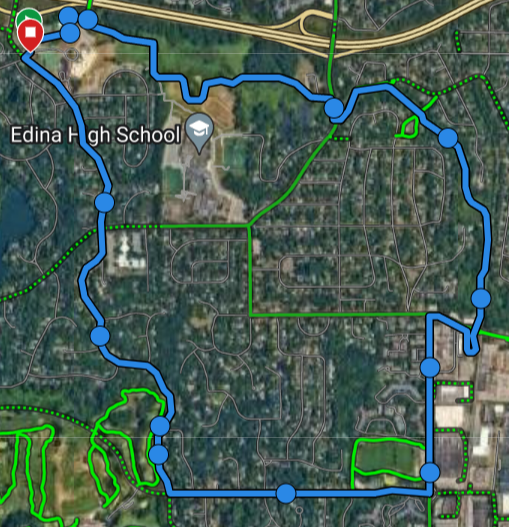 